Впровадження інклюзивної освіти в ДНЗ               (з досвіду роботи)Завідувач ДНЗ № 24 «Росинка»Задержинська Лариса ОлександрівнаСьогодні в Україні дуже важливою є проблема освіти дітей з особливими освітніми потребами. Як свідчить досвід інших держав, діти, які відвідують загальноосвітнінавчальнізаклади, отримуютьякіснішуосвіту. Вони більш комунікабельні, відкриті для спілкування, краще пристосовані до життя у суспільстві, ніжті, які отримуютьосвітувдома або у спеціальних закладах. На освіту дітей з особливостями психофізичного розвитку була звернута увага і в нашому місті. За даними соціально-педагогічного патронату у м. Білозерське мешкають 13 дошкільнят з вадами здоров’я, які не відвідують дошкільні заклади через відсутність умов перебування в них. Ці діти мають широкий спектр порушень: фізичні вади, ранній дитячий аутизм, вади зору,затримка психічного та психомовного розвитку. Стало доброю традицією нашого колективу запрошувати їх на прогулянки, залучати до святкових заходів і цікавих подій в ДНЗ. Але ми розуміли, що цього замало і в наших силах зробити більше для таких дітей.Завдяки участі ДНЗ в 2015 році  в проекті програми розвитку ООН «Раннє відновлення соціальних послуг та налагодження миру у Донецькій та Луганській областях» в дитячому садку відкрилася група для дітей з особливими потребами, де створені всі умови: наявність пандуса, поручнів, дзвінка-виклику, в групових кімнатах відсутні меж дверні поріжки. Організація інклюзивного навчання вимагає пристосування до потреб дитини з особливими потребами не тільки приміщення, відповідно облаштованого робочого місця для занять, а й програмно-методичного забезпечення, надання додаткових послуг, організації  індивідуального підходу до неї. Тож створене предметно - розвивальне середовище інклюзивної групи враховує потреби особливих дітей, передбачає організацію індивідуального підходу, дає змогу розвивати у дітей адекватні й повні уявлення про навколишній світ, створювати у них радісний настрій, а отже – розв’язувати основні завдання інклюзивної освіти. Національною Асамблеєю інвалідів України дошкільному закладу надано допоміжне обладнання для роботи: меблі, іграшки, навчально-методичне і спортивне обладнання тощо.Впровадження інклюзивної освіти в дошкільному навчальному закладі відбувається поетапно та потребує організації належного психолого-педагогічного та методичного супроводу усіх учасників освітнього процесу: дітей та дорослих, фахівців різних напрямків, батьків. Саме тому на першому етапі роботи учасники навчально-виховного процесу (педагоги, батьки) були ознайомлені з основними концепціями та нормативно-правовими документами з питань інклюзивної освіти, вивчили досвід її впровадження в Україні та Європейських державах.На другому етапі впровадження інклюзивної освіти в дошкільному закладі координаційною групою педагогів на чолі з вихователем-методистом створено модель та визначені основні завдання методичної роботи щодо науково-методичного супроводу впровадження інклюзивної освіти в дошкільному навчальному закладі, заходів, спрямованих на забезпечення комплексного психолого-педагогічного супроводу учасників освітнього процесу. Визначені пріоритети та заходи інтегровані у діючий план діяльності дошкільного навчального закладу.Не підлягає сумніву, що інклюзивне освітнє середовище формується на тільки вихователем, а цілою командою педагогів і фахівців – колективом, який працює в гарному тандемі співпраці. У розвитку інклюзивного освітнього простору беруть участь завідувач, вихователь-методист, вихователі, асистент вихователя, вчитель-логопед, психолог, медичні працівники, музичний керівник, батьки. Розроблена модель реалізації системи роботи з дітьми з особливими освітніми потребами в ДНЗ (додаток № 1) вимагає створення умов та організації діяльності колективу, детального планування, додаткової професійної підготовки, а також контактів з фахівцями, які надають відповідну допомогу. Дошкільний навчальний заклад відкритий для всіх дітей, незалежно від їхніх фізичних, інтелектуальних, соціальних чи інших особливостей. Тут вони мають безбар'єрне навчальне середовище, адаптовані навчальні програми та плани, розроблені та опрацьовані методи та форми навчання. Слід зазначити, що включення дітей з особливими потребами у загальноосвітню групу не відбувається спонтанно. Це цілеспрямований і систематичний процес, який потребує обережного впровадження і контролю, а також передбачає значну підготовчу роботу. Найперше, це створення позитивних психологічних умов для включення, адаптація фізіологічного середовища, адаптація матеріалів, розвивальних програм. Робота колективу спрямована на створення умов, які забезпечуватимутьпідвищенняавтономності і соціальної активності дітей, розвиток інтелектуальних процесів, формування ціннісних установок, що відповідають психічним і фізичнимможливостям дитини.Щоб правильно оцінити дитину, зібрати всебічну інформацію про неї, педагоги нашого закладу проводять спостереження, визначають поточний рівень розвитку особистості, оскільки, це дає можливість з’ясувати сильні якості дошкільника та сфери, де він відстає. Спостереження проводять як вихователі, так і вузькі спеціалісти, що працюютьу закладі. Процес оцінки дошкільників з особливими потребами здійснюється комплексно. Комплексність необхідна для того, щоб точно визначити можливості дитини і всі сфери, де вона потребує допомоги. Батьків обов’язково поінформовано про результати спостереження, враховуються їхні бачення та питання, що їх турбують. Залучення батьків до роботи психолого-медико-педагогічного консиліуму, планування та організації навчального процесу, розробки індивідуальних програм розвитку для дітей дає їм змогу відчути, що вони не одинокі, вони є членами команди, яка їх підтримує і допоможе подолати труднощі у щоденній роботі з дітьми, досягти успіху у складній справі адаптації дитини з особливими потребами до життя суспільства. Після завершення процесу оцінки команда, в яку входять батьки, вихователі, асистент вихователя, фахівці, методично-адміністративна служба закладу, сідає разом і аналізує одержані результати з метою подальшого планування індивідуального плану розвитку (ІПР). Здійснювати навчально-виховні цілі педагогові допомагає асистент вихователя, в коло обов’язків якого входить соціально-педагогічний супровід дитини, допомога в організації навчально-виховного процесу в групі з інклюзивним навчанням. Оцінивши існуючий рівень співробітництва, можна відмітити, що в закладі є гарний тандем співпраці вихователя і асистента вихователя, які надають якісну допомогу всім без винятку дітям, співпраця вихователя і вчителя-логопеда, вихователя і психолога тощо.Ми переконані, що в інклюзивному середовищі діти з особливими потребами отримують багато можливостей для соціальної взаємодії зі своїми однолітками. Діти з особливими потребами, включаючись в освітній процес дошкільного закладу, взаємодіють зі здоровими дітьми, спостерігають за ними, наслідують їх, отримуючи соціальний досвід, як і їхні ровесники.А ще головне, формується позитивне ставлення здорових вихованців до дітей з психофізичними вадами, прийоми адекватної взаємодії та емпатії.Дошкільний заклад дбає про забезпечення права дітей на здобуття дошкільної освіти, створення кожному малюкові рівних з його однолітками умов для подальшого навчання у школі, забезпечення повноцінного і різнобічного особистісного розвитку.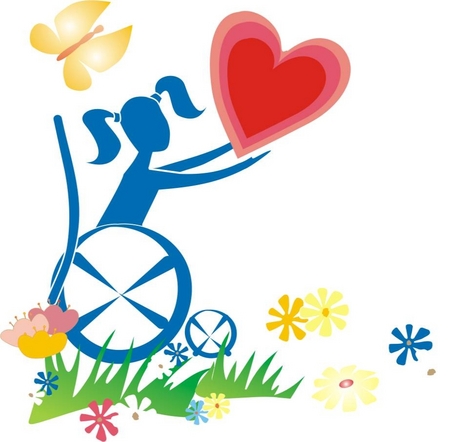 